ŠIAULIŲ RAJONO SAVIVALDYBĖS ADMINISTRAcijosdirektoriusĮSAKYMASDĖL šiaulių rajono savivaldybės administracijos supaprastintų viešųjų pirkimų taisyklių paTVIRTINIMO 2014 m. gruodžio 31 d. Nr. A-1577ŠiauliaiVadovaudamasis Lietuvos Respublikos vietos savivaldos įstatymo 29 straipsnio 8 dalies 2 punktu, Lietuvos Respublikos viešųjų pirkimų įstatymo 85 straipsnio 3 dalimi:1. Tvirtinu Šiaulių rajono savivaldybės administracijos supaprastintų viešųjų pirkimų taisykles (pridedama). 2. P r i p a ž į s t u netekusiu galios Šiaulių rajono savivaldybės administracijos direktoriaus 2011 m. sausio 28 d. įsakymą Nr. A-111 „Dėl Šiaulių rajono savivaldybės supaprastintų viešųjų pirkimų taisyklių patvirtinimo“ su visais pakeitimais ir papildymais.3. Nustatau, kad šis įsakymas įsigalioja 2015 m. sausio 1 d.Administracijos direktorius 	 							        Kęstutis Lukšas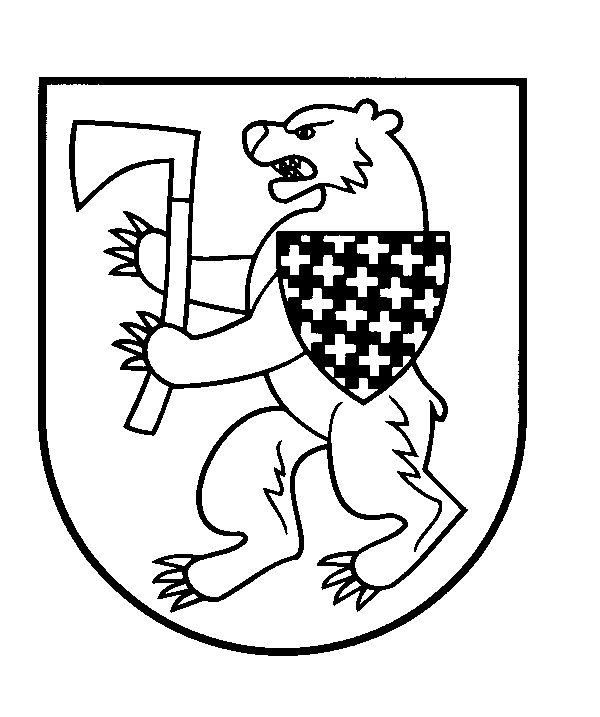 